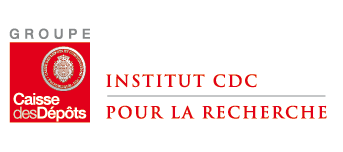 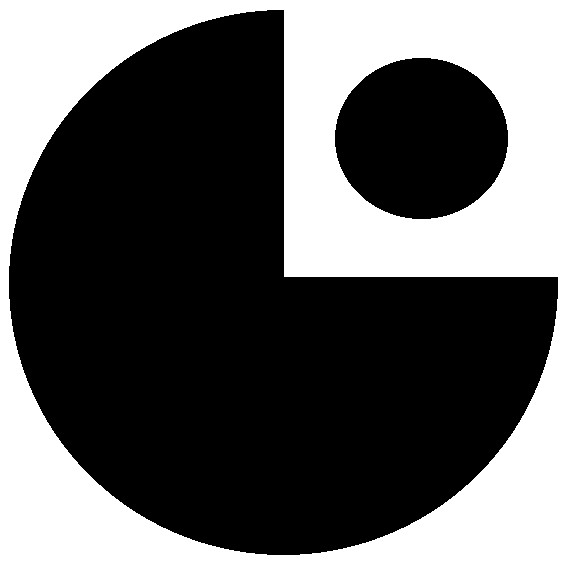 Invitation Au Colloque de CERISY« Co-construire les stratégies économiques des territoires ? »Sous la direction d’Isabelle Laudier et Lucie RenouContexteDans un contexte de mutations économiques, écologiques, sociétales et d’évolutions institutionnelles et de gouvernance locale, la notion de territoire – et ce qui fait territoire – estremise en question.Dans le même temps, la notion de « transition territoriale »retient l’intérêt dela Caisse des Dépôts. En effet, en tant qu’acteur du développement des territoires, la Caisse des Dépôts engage ses réflexions et son action autour de quatre axes stratégiques : la transition énergétique et écologique, la transition numérique, la transition démographique et la transition territoriale. Cette notion de « transition territoriale », qui incorpore aussi bien les autres transitions que les mutations économiques et les enjeux institutionnels, réinterrogeles modalités d’actions des acteurs locaux, publics ou privés, avec la nécessité de construire des stratégies de territoires. C’est dans ce contexte quel’Institut CDC pour la Recherchede la Caisse des Dépôts et le Centre culturel international de Cerisy co-organisent en 2018 un colloquesur les nouveaux enjeux prospectifs des territoires.Qu’est-ce qui fait territoire en ce début de XXIème siècle, comment identifier et caractériser les dynamiques à l’œuvre, et sur quelles bases construire les dynamiques futures ? Comment les collectivités définissent-elles les visions de leur territoire et pour quelles politiques? Si les mutations en cours nous invitent à repenser notre acception de la notion de territoire, il importe de dépasser une définition de celui-cien tant qu’entité politico-administrative, pour mieux prendre en compte l’ensemble des dynamiques qui le traversent et mieux y intégrer le rôle de la société civile et des dynamiques économiques et sociales. Enfin, comment co-construire des stratégies de territoires, qui serviront tant de cadre d’action publique que de vision pour l’ensemble des acteurs d’un territoire ?Si l’on revient aux sources géographiques, plusieurs définitions du territoire s’affrontent depuis longtemps dans le dictionnaire de la géographie et des espaces de Lévy et Lussault, et notamment entre l’école de la géographie française représentée par Jacques Lévy et une école de la géographie suisse, représentée par Claude Raffestin. Le premier considère le territoire comme « un espace à métrique topographique », marqué par sa continuité (Lévy et Lussault,2003). Le territoire est alors considéré comme une catégorie particulière d’espace qui s’applique au sol, qui se mesure sur la surface terrestre. Pour Claude Raffestin, les notions d’espace et de territoire diffèrent fondamentalement l’un étant antérieur à l’autre. Pour lui, l’espace préexiste au territoire, il est matière première, alors que le territoire représente l’appropriation d’un espace par un individu ou un groupe social. Le territoire est un processus « produit à partir de l’espace par les réseaux, circuits et flux projetés parles groupes sociaux », et peut dès lors être discontinu (Raffestin et Lévy, 1998).Ce processus peut se traduire par des maillages, des centralités et des réseaux (Raffestin, 1986), sachant que pour lui, les nouvelles formes de territorialisation passent de plus en plus par les réseaux. En effet, loin de signer « la fin des territoires », les réseaux divers (techniques, sociaux, de communication, etc.) reconfigurent nos rapports aux territoires tout en remettant en question les découpages politico-administratifs.Nous nous interrogerons donc sur ces notions de territoire et de transition territoriale à l’heure où les réformes territoriales, mais aussi et surtout les défis économiques, écologiques et sociétaux, mobilisent et interpellent des acteurs et des modes d’appropriation de l’espace toujours plus variés. Dans ce contexte où les mutations/évolutions sont de plus en plus rapides, comment penser et coproduire des stratégies et des visions intégrées de territoire ? Et quels impacts dans l’aménagement et la gouvernance des territoires ? De nombreux travaux de recherche ont été engagés par l’Institut CDC pour la Recherche sur les questions territoriales. C’est pourquoi réunir l’ensemble des chercheurs autour du fil rouge de la prospective territoriale est l’occasion de croiser les différentes approches, mais aussi de capitaliser autour d’un enjeu de plus en plus central dans les dispositifs territoriaux : produire des visions de territoires. Pour traiter de cet ensemble de questionnements,trois entrées seront privilégiées :Une première entrée consistera à prendre acte de la diversité des configurations territoriales. Au-delà des modèles promus (pôles de compétitivité, métropoles), la diversité des territoires et de leurs relations les uns aux autres appellent la puissance publique à promouvoir des actions définies sur-mesure plutôt qu’à faire du prêt-à-porter (Bouba-Olga 2017). Un numéro récent de la revue Pouvoirs locaux (novembre 2017) s’interroge sur le passage de « l’Aménagement du territoire » au « Management des territoires ».Une deuxième entrée s’intéressera aux leviers d’action publique locale : l’aménagement de l’espace, l’ingénierie territoriale ou encore les modes de fiscalité locale, sont autant de modes d’intervention qui permettent aux acteurs locaux d’agir, par exemple en faveur du développement économique local, d’objectifs de péréquation, etc. Le cas de la région Normandie fera l’objet d’une session spécifique, autour de la mise en place d’un dispositif d’Intelligence économique territoriale en partenariat avec l’Etat et Régions de France. « L'objectif de ce dispositif est de repérer les opportunités et les tendances émergentes et les croiser avec les capacités des territoires pour conquérir de nouveaux marchés pour le développement de l’économie, de l’enseignement supérieur et de la recherche » (d’après le site de la Région, consulté le 22/11/2017). L’exemple de la mission SPIE (Stratégie – Prospective – Intelligence économique) de la Région Normandie est intéressant pour appréhender les enjeux de gestion et de maîtrise de l’information des territoires dans le cadre d’une économie ouverte et mondialisée (et d’une mise en compétition des territoires et des entreprises).Enfin, une troisième entréequestionnerale besoin de cohésion (notamment sociale) dans les territoires. Dans un contexte de diversité territoriale et de multiplicité des acteurs, il est de plus en plus nécessaire de penser des systèmes intégrés des territoires, associant l’ensemble des parties prenantes. Certains parlent d’« alliance de territoires » (Chaire TMAP, Sciences-po Rennes), d’autres de « co-construction au service du bien commun » (Le rameau 2017) ou encore de « coproduction territoriale » (Terrin 2017), etc. Il s’agira dès lors de prendre acte de ces nouvelles méthodes de coopération territoriale et de co-production des stratégies.Le colloque mobilisera les recherches soutenues par l’Institut CDC pour la Recherche qui participent, depuis quelques années, à définir cette transition territoriale et à construire une nouvelle approche vis-à-vis des territoires. Les communications prévues émanent pour la plupart de chercheurs ayant réalisé des travaux récents pour l’Institut CDC pour la Recherche, ainsi que d’autres organismes partenaires. Un volet sera consacré à la Région Normandie dans laquelle le colloqueprend part. Enfin, le colloque est ouvert à toutes personnes intéressées par les sujets traités.Déroulé provisoire du colloque :La diversité des configurations territoriales à l’heure des transitionsRéforme territoriale, positionnement et enjeux prospectifsdes collectivitésLes écosystèmesterritoriaux à l’heure des transitionsécologique et numériqueLes écosystèmes écologiquesLes territoires numériquesQuelles politiques locales ?Les leviers d’action et d’intervention : finances, ingénierie, aménagementLe levier finances localesLe levier ingénierie territoriale et aménagementL’intelligence économique territoriale en Normandie : quelle prospective pour la région Normandie ?Vers la coproduction des territoiresPartager des visions de territoires, les ressorts de la coopérationCoproduction de l’action locale : fédération des acteurs dans des projets de territoires***Nous vous remercions par avance de nous faire part de votre réponse (sous forme d’un accord de principe) à l’adresse suivante : lucie.renou@caissedesdepots.fr avant le 30/12/2017.Les propositions devront ensuite être envoyées, à cette même adresse, avant le 30 janvier 2018. Elles comprendront un titre et une présentation (500 mots maximum) précisant l’entrée thématique choisie, la problématique abordée, les méthodes et données utilisées, ainsi que les principales conclusions envisagées.